РАСПИСАНИЕ СЛУЖБ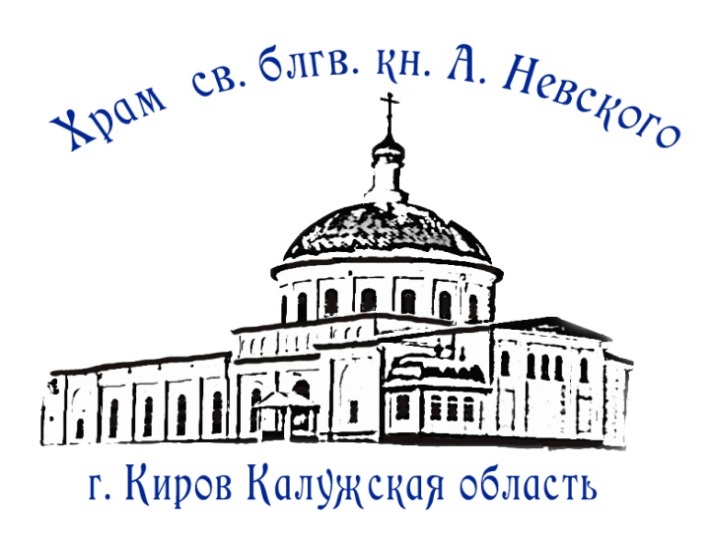 1 МАЯПонедельник1700СЕДМИЦА 3-Я ПО ПАСХЕ.Прп. Иоанна, ученика прп. Григория Декаполита.ВЕЧЕРНЕЕ БОГОСЛУЖЕНИЕ. ПОЛИЕЛЕЙ2 МАЯВторник08001700БЛАЖЕННОЙ МАТРОНЫ МОСКОВСКОЙЧАСЫ И БОЖЕСТВЕННАЯ ЛИТУРГИЯВЕЧЕРНЯ С АКАФИСТОМ ПРЕПОДОБНОМУ СЕРГИЮ, ИГУМЕНУ РАДОНЕЖСКОМУ3 МАЯСреда08001000Преподобного Феодора Трихины.ЧАСЫ И БОЖЕСТВЕННАЯ ЛИТУРГИЯПАНИХИДА5 МАЯПятница1700Прп. Феодора Сикеота, еп. Анастасиупольского.ВСЕНОЩНОЕ БДЕНИЕ. ИСПОВЕДЬ.6 МАЯСуббота08001600СВЯТОГО ВЕЛИКОМУЧЕНИКА ГЕОРГИЯ ПОБЕДОНОСЦА.ЧАСЫ И БОЖЕСТВЕННАЯ ЛИТУРГИЯВОДОСВЯТНЫЙ МОЛЕБЕН.ВСЕНОЩНОЕ БДЕНИЕ. ИСПОВЕДЬ.7 МАЯ Воскресенье08301600НЕДЕЛЯ 4-я ПО ПАСХЕ, О РАССЛАБЛЕННОМ.Мученика Саввы Стратилата и с ним 70-ти воиновЧАСЫ И БОЖЕСТВЕННАЯ ЛИТУРГИЯКРЕСТНЫЙ ХОД. МОЛЕБЕН.МОЛЕБЕН ДЛЯ БЕРЕМЕННЫХ ПРЕД ИКОНОЙ БОЖИЕЙ МАТЕРИ «ПОМОЩНИЦА В РОДАХ»8 МАЯ Понедельник1700СЕДМИЦА 4-Я ПО ПАСХЕ.Апостола и евангелиста Марка.УСТАВНОЕ ВЕЧЕРНЕЕ БОГОСЛУЖЕНИЕ9 МАЯВторник08001700Святителя Стефана, епископа Великопермского.ПОМИНОВЕНИЕ УСОПШИХ ВОИНОВЧАСЫ И БОЖЕСТВЕННАЯ ЛИТУРГИЯПо окончании литургии будет совершаться благодарственный молебен и лития.ВСЕНОЩНОЕ БДЕНИЕ. ИСПОВЕДЬ.10 МАЯСреда08001030ПРЕПОЛОВЕНИЕ ПЯТИДЕСЯТНИЦЫ.Апостола и священномученика Симеона, сродника Господня.ЧАСЫ И БОЖЕСТВЕННАЯ ЛИТУРГИЯ(ВОДОСВЯТНЫЙ МОЛЕБЕН)ПАНИХИДА12 МАЯПятница 1700Девяти мучеников Кизических.ВЕЧЕРНЯ С АКАФИСТОМ ИКОНЕ БОЖИЕЙ МАТЕРИ «НЕУПИВАЕМА ЧАША»13 МАЯСуббота080010001600,Святителя Игнатия Брянчанинова, епископа КавказскогоЧАСЫ И БОЖЕСТВЕННАЯ ЛИТУРГИЯПАНИХИДАВСЕНОЩНОЕ БДЕНИЕ. ИСПОВЕДЬ.14 МАЯВоскресенье08301600,НЕДЕЛЯ 5-я, ПО ПАСХЕ, О САМАРЯНЫНЕПреподобного Пафнутия Боровского.ЧАСЫ И БОЖЕСТВЕННАЯ ЛИТУРГИЯКРЕСТНЫЙ ХОД. МОЛЕБЕН.ВСЕНОЩНОЕ БДЕНИЕ. ИСПОВЕДЬ.15 МАЯПонедельник08000830СЕДМИЦА 4-Я ПО ПАСХЕ.СВЯТИТЕЛЯ АФАНАСИЯ ВЕЛИКОГО, АРХИЕПИСКОПА АЛЕКСАНДРИЙСКОГО(ПРЕСТОЛЬНЫЙ ПРАЗДНИК)ВОДОСВЯТНЫЙ МОЛЕБЕНЧАСЫ И БОЖЕСТВЕННАЯ ЛИТУРГИЯСЛАВЛЕНИЕ16 МАЯВторник1700Мучеников Тимофея и Мавры.ВЕЧЕРНЯ С АКАФИСТОМ ПРЕПОДОБНОМУ СЕРГИЮ, ИГУМЕНУ РАДОНЕЖСКОМУ17 МАЯСреда09001700ОТДАНИЕ ПРАЗДНИКА ПРЕПОЛОВЕНИЯ ПЯТИДЕСЯТНИЦЫПАНИХИДА.ВЕЧЕРНЕЕ БОГОСЛУЖЕНИЕ. ПОЛИЕЛЕЙ18 МАЯЧетверг0800ИКОНЫ БОЖИЕЙ МАТЕРИ «НЕУПИВАЕМАЯ ЧАША»Великомученицы Ирины ЧАСЫ И БОЖЕСТВЕННАЯ ЛИТУРГИЯВОДОСВЯТНЫЙ МОЛЕБЕН19 МАЯПятница 1700Праведного Иова Многострадального.ВЕЧЕРНЯ С АКАФИСТОМ ИКОНЕ БОЖИЕЙ МАТЕРИ «НЕУПИВАЕМА ЧАША»20 МАЯСуббота080010301600Воспоминание явления на небе Креста Господня в Иерусалиме.ЧАСЫ И БОЖЕСТВЕННАЯ ЛИТУРГИЯПАНИХИДАВСЕНОЩНОЕ БДЕНИЕ. ИСПОВЕДЬ 21 МАЯВоскресенье08001600НЕДЕЛЯ 6-я, ПО ПАСХЕ, О СЛЕПОМ.АПОСТОЛА И ЕВАНГЕЛИСТА ИОАННА БОГОСЛОВАЧАСЫ И БОЖЕСТВЕННАЯ ЛИТУРГИЯКРЕСТНЫЙ ХОД. МОЛЕБЕН.ВСЕНОЩНОЕ БДЕНИЕ. ИСПОВЕДЬ.22 МАЯПонедельник0800СЕДМИЦА 6-Я ПО ПАСХЕ.ПЕРЕНЕСЕНИЕ МОЩЕЙ СВЯТИТЕЛЯ И ЧУДОТВОРЦА НИКОЛАЯ ИЗ МИР ЛИКИЙСКИХ В БАРЧАСЫ И БОЖЕСТВЕННАЯ ЛИТУРГИЯВОДОСВЯТНЫЙ МОЛЕБЕН23 МАЯВторник1700Апостола Симона Зилота.ВСЕНОЩНОЕ БДЕНИЕ. ИСПОВЕДЬ.24 МАЯСреда08001700ОТДАНИЕ ПРАЗДНИКА ПАСХИ.Равноапостольных Мефодия и Кирилла, учи́телей СловенскихЧАСЫ И БОЖЕСТВЕННАЯ ЛИТУРГИЯСЛАВЛЕНИЕ, ПАНИХИДА.ВСЕНОЩНОЕ БДЕНИЕ. ИСПОВЕДЬ.25 МАЯЧетверг0800ВОЗНЕСЕНИЕ ГОСПОДНЕЧАСЫ И БОЖЕСТВЕННАЯ ЛИТУРГИЯСЛАВЛЕНИЕ.26 МАЯПятница1700ПОПРАЗДНСТВО ВОЗНЕСЕНИЯ ГОСПОДНЯ.Мц. Гликерии девы и с нею мч. Лаодикия, стража темничногоВЕЧЕРНЯ С АКАФИСТОМ ИКОНЕ БОЖИЕЙ МАТЕРИ «НЕУПИВАЕМА ЧАША»27 МАЯСуббота0800103015001600Мученика Исидора.ЧАСЫ И БОЖЕСТВЕННАЯ ЛИТУРГИЯПАНИХИДАПОКАЯННЫЙ МОЛЕБЕН ПЕРЕД МОЩАМИ ВИФЛЕЕМСКИХ МЛАДЕНЦЕВ ДЛЯ КАЮЩИХСЯ В ГРЕХЕ ДЕТОУБИЙСТВА ВО ЧРЕВЕВСЕНОЩНОЕ БДЕНИЕ. ИСПОВЕДЬ.28 МАЯВоскресенье0830НЕДЕЛЯ 7-я ПО ПАСХЕ, СВЯТЫХ ОТЦОВ I ВСЕЛЕНСКОГО СОБОРАЧАСЫ И БОЖЕСТВЕННАЯ ЛИТУРГИЯВОДОСВЯТНЫЙ МОЛЕБЕН30 МАЯВторник1700Апостола Андроника и святого Иунии.ВЕЧЕРНЕЕ БОГОСЛУЖЕНИЕ. ПОЛИЕЛЕЙ31 МАЯСреда08001000Память святых отцов семи Вселенских соборов.ЧАСЫ И БОЖЕСТВЕННАЯ ЛИТУРГИЯПАНИХИДА